上海晶宇环境工程股份有限公司
招聘简章公司简介上海晶宇环境工程股份有限公司成立于2009年，公司拥有7家全资子公司、8家控股公司 /企业、4家分公司，注册资本1.75亿元，业务遍布全国。
    公司是高新技术企业，获得了上海市科技小巨人企业、上海市“专精特新”中小企业、渗滤液领域领先企业、工业及园区水处理领域领先企业、华夏建设科学技术奖一等奖等多项荣誉称号。主营业务为水处理解决方案业务、运营服务业务，是一家以废水零排放及资源化利用为核心业务的水处理解决方案及运营服务提供商。招聘岗位及相关要求预处理工艺工程师
环境类、给排水等相关专业；
动设备设计工程师
机械类、自动化等相关专业；
电气及仪表工程师
电气类、自动化等相关专业；
蒸发及管道设计工程师
化学类、化工类、机械类、过程装备与控制工程等相关专业；

薪资范围：6k-10k（硕士9k-10k）薪资可谈
福利待遇：五险一金、带薪年假、通讯补贴、餐费补贴、出差补贴、节日礼品等
工作地点：江苏南京
工作时间：双休、法定节假日，周一至周五9：00-17：30 投递方式1、简历投递邮箱：903117504@qq.com（发送简历备注姓名+要面试的岗位）扫码入群及时掌握企业招聘职位动态：16633583802微信同号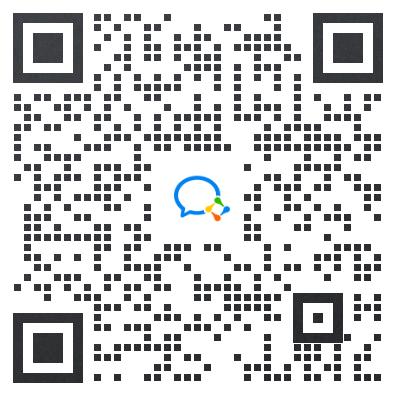 